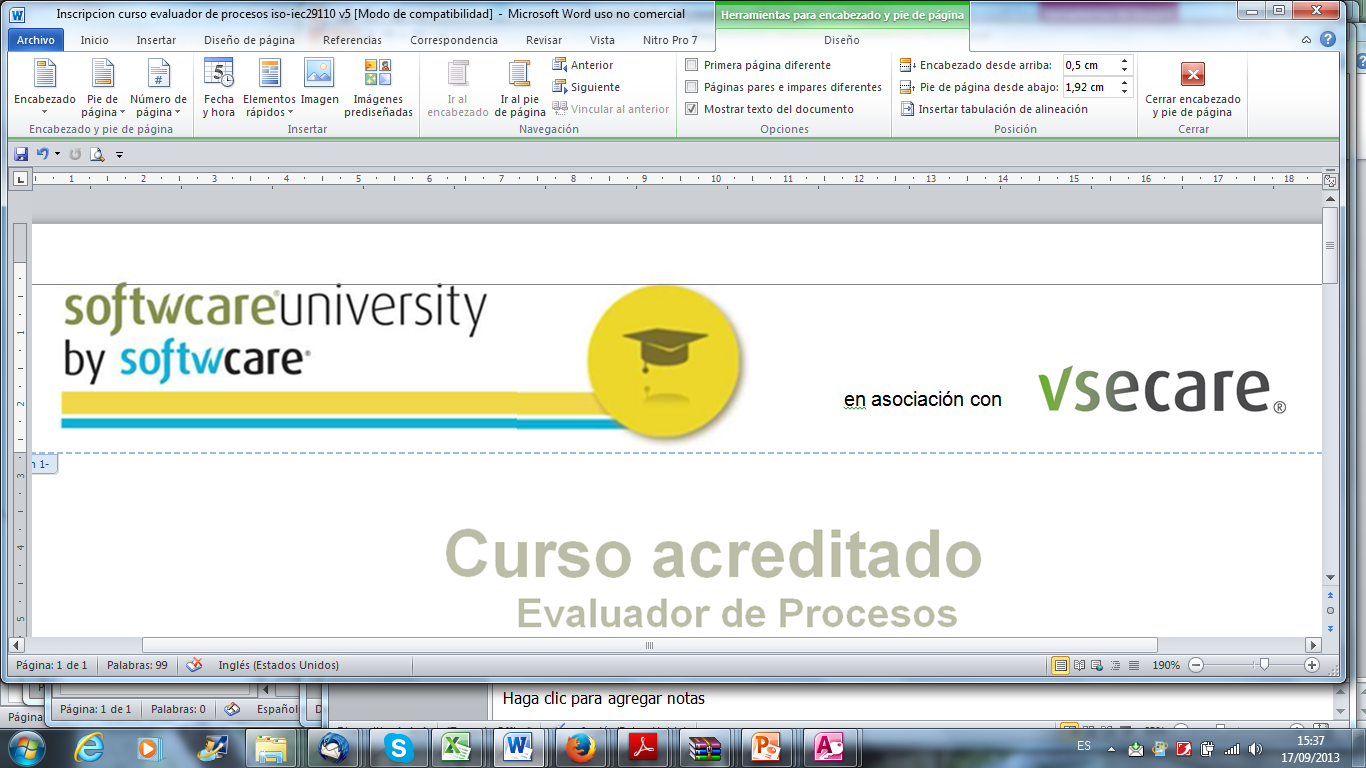  Integrated courseSoftware Processes Lead Assessor ISO/ IEC 29110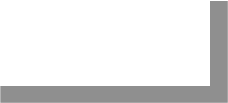 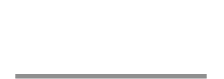 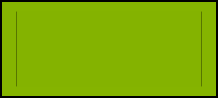 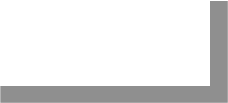 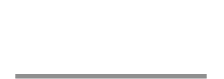 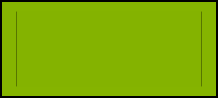 Duration: 40 hours*(5 days)October 23-27 2017from 9:00 to 18:00 CESTPrice1.500€+ VAT**Thank you for your interest in Softwcare's University courses. For your subscription in the course we would like you to fill in this form and send it by email (learning@vsecare.com) with the contact data required below.After reviewing the data thee payment details and instructions will be sent out to your email address:Contact data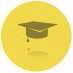 For any question, please contact with: learning@vsecare.com** No VAT taxes for: a) Non EU Companies, professionals or individuals; b) Companies and organizations or professionals (not individuals) residing in the EU (excluding Spain) identified with their legal VAT number. In all cases, Softwcare S.L. will send an invoice to the address provided in the inscription formEmail:First Name / Nombre:First Name / Nombre:First Name / Nombre:First Name / Nombre:First Name / Nombre:First Name / Nombre:First Name / Nombre:First Name / Nombre:Last Name / Apellidos:Last Name / Apellidos:Last Name / Apellidos:Last Name / Apellidos:Last Name / Apellidos:Last Name / Apellidos:Last Name / Apellidos:Company Name /Empresa:Company Name /Empresa:Company Name /Empresa:Company Name /Empresa:Company Name /Empresa:Company Name /Empresa:Company Name /Empresa:Company Name /Empresa:Company Name /Empresa:Company Name /Empresa:CIF/VAT/DNI:CIF/VAT/DNI:CIF/VAT/DNI:CIF/VAT/DNI:CIF/VAT/DNI: (Needed for invoicing/ necesario para facturar) (Needed for invoicing/ necesario para facturar) (Needed for invoicing/ necesario para facturar) (Needed for invoicing/ necesario para facturar) (Needed for invoicing/ necesario para facturar) (Needed for invoicing/ necesario para facturar) (Needed for invoicing/ necesario para facturar) (Needed for invoicing/ necesario para facturar) (Needed for invoicing/ necesario para facturar) (Needed for invoicing/ necesario para facturar) (Needed for invoicing/ necesario para facturar)Address / Dirección:Address / Dirección:Address / Dirección:Address / Dirección:Address / Dirección:Address / Dirección:Address / Dirección (2):Address / Dirección (2):Address / Dirección (2):Address / Dirección (2):Address / Dirección (2):Address / Dirección (2):Address / Dirección (2):Address / Dirección (2):Zip Code / Código postal:Zip Code / Código postal:Zip Code / Código postal:Zip Code / Código postal:Zip Code / Código postal:Zip Code / Código postal:Zip Code / Código postal:Zip Code / Código postal:Zip Code / Código postal:City / Ciudad:City / Ciudad:City / Ciudad:Country / País:Country / País:Country / País:Country / País:Tel. nr: Tel. nr: '+' Country code - number (+34-986241485):'+' Country code - number (+34-986241485):'+' Country code - number (+34-986241485):'+' Country code - number (+34-986241485):'+' Country code - number (+34-986241485):'+' Country code - number (+34-986241485):'+' Country code - number (+34-986241485):'+' Country code - number (+34-986241485):'+' Country code - number (+34-986241485):'+' Country code - number (+34-986241485):'+' Country code - number (+34-986241485):